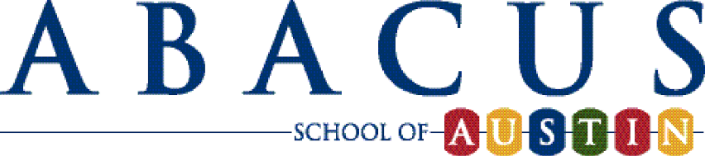                							      MENU	   					       	  	*Vegetarian Option 							               ABACUS IS PEANUT FREE				                       Milk and water served with lunch** Children under two option					        (Cereal can be a substitute breakfast item at all times)			                  Whole milk served to ages 12-24 months Updated 1/5/2018 			                                                            Cereal options: Cheerios, Chex, Corn Flakes, Golden Grahams	                                                       1% milk served to ages two years and olderWEEK 1MONDAYTUESDAYWEDNESDAYTHURSDAYFRIDAYBREAKFASTOatmeal & Honey (Optional)Seasonal FruitKolachesSeasonal FruitStrawberry Cereal BarsYogurtBlueberry Bagel with Cream CheesePancakes with syrup (Optional)Seasonal FruitLUNCHSpaghetti with MarinaraCascade VegetablesSeasonal FruitTaco Mac & CheesePeasSeasonal FruitChicken Nuggets/Meatless Nuggets*Capri Blend VegetablesSeasonal FruitTurkey & Cheese Sandwich /Cheese Sandwich*Chicken Noodle SoupSeasonal FruitGrilled Chicken / Veggie Patty*Wild RiceSalad/ Carrots**Seasonal FruitSNACKGraham CrackersApplesauceCheddar Rice CakesSeasonal FruitRice Crispy TreatsSeasonal FruitCarrot Sticks with RanchRitz** with Seasonal FruitSun Butter SandwichBananasWEEK 2MONDAYTUESDAYWEDNESDAYTHURSDAYFRIDAYBREAKFASTBlueberry MuffinSeasonal FruitFruit & Cheese DanishSeasonal FruitCheerios or Golden GrahamsSeasonal FruitChicken Sausage / Meatless Sausage*With Toast & Fruit JuiceFrench Toast Sticks with Syrup (Optional)Seasonal FruitLUNCHChicken Broccoli Cheddar BakeBroccoli Cheddar Bake*Pasta SaladSeasonal FruitChicken Crispito / Cheese Quesadilla*Spanish RiceSeasonal FruitMeat Lasagna / Vegetable Lasagna*Maple Glazed CarrotsSeasonal FruitVegetarian Chili MacPeasSeasonal FruitHamburgers / Veggie Burger*French FriesSeasonal FruitSNACKPita Bread with HummusVanilla PuddingSeasonal FruitGoldfish & String CheeseVanilla WafersSeasonal FruitYogurtTrail MixWEEK 3MONDAYTUESDAYWEDNESDAYTHURSDAYFRIDAYBREAKFASTCream of Wheat w/Syrup (Optional)Seasonal FruitBiscuits with JellySeasonal FruitBelveta Blueberry Breakfast BarsSeasonal FruitCinnamon Raisin Bagelwith Cream CheeseWaffles with Syrup (Optional)Seasonal FruitLUNCHChicken Pot Pie / Vegetable Pot Pie*Mixed VegetablesSeasonal FruitBeef & Bean Burrito Bean & Cheese Burrito*CornSeasonal FruitSteak Fingers / Veggie Sticks*Mashed PotatoesSeasonal FruitBuffalo Sloppy Joes / Veggie Burger*Cauliflower TotsSeasonal FruitFish Sticks / Veggie Sticks*Mac & CheeseSeasonal FruitSNACKCorn Muffin with HoneySoft PretzelSeasonal FruitZucchini Sticks with RanchSeasonal FruitRitz CrackersCheese SlicesGraham CrackersStrawberry Cream Cheese SpreadWEEK 4MONDAYTUESDAYWEDNESDAYTHURSDAYFRIDAYBREAKFASTApple MuffinSeasonal FruitEnglish Muffins with MarmaladeSeasonal FruitChex or Corn FlakesSeasonal FruitGranola with Honey (Optional)YogurtCinnamon rollsSeasonal FruitLUNCHChicken Fries / Veggie Sticks*Green BeansSeasonal FruitOrange Chicken / Orange Meatless Chicken*Asian Quinoa BlendEdamame / Corn**Seasonal FruitCheese Pizza Salad with Ranch / Carrots** Seasonal FruitTater Tot Casserole /Meatless Casserole*Peas Seasonal FruitGrilled CheeseTomato Soup Seasonal FruitSNACKCheez-ItsSeasonal FruitAnimal CrackersApplesauceJell-O with Mixed FruitCaramel Rice Cakes Seasonal FruitTeddy Grahams Fruit Snacks